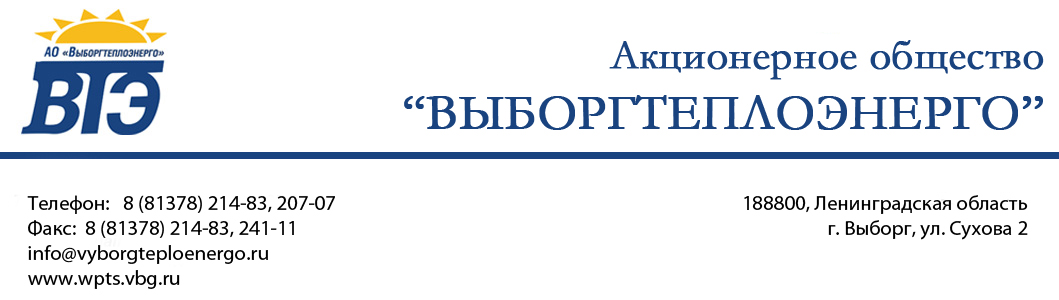 УТВЕРЖДАЮ           Генеральный директор        АО «Выборгтеплоэнерго»     _____________А.В. Кривонос             «20» февраля 2020 годаПРОТОКОЛ № 2-02-ЗП (U4440647-7811644-2)Заседания комиссии по рассмотрению вторых частей заявок на участие в запросе предложений в электронной форме 20.02.2020Наименование Открытого запроса предложений в электронной форме (далее – запрос предложений):Предмет закупки: Выполнение комплекса работ по проведению экспертиз промышленной безопасности по опасным производственным объектам III класса опасности с предназначенными для осуществления технологических процессов, хранения сырья, перемещения людей  зданиями (сооружениями) АО «Выборгтеплоэнерго» в границах МО «Город Выборг» и  МО «Первомайское СП», (пос. Ленинское Выборгского района)Извещение о проведении запроса предложений было размещено:12 февраля 2020 г.   на сайте http://zakupki.gov.ru/ закупка № 32008870121на электронной торговой площадке msp.lot-online.ru процедура № 4440647 лот № 7811644Заказчик: АО Выборгтеплоэнерго 188810, Российская Федерация, Ленинградская обл., Выборгский р-н, г. Выборг, улица Сухова, дом 2 188810, Российская Федерация, Ленинградская обл., Выборгский р-н, г. Выборг, улица Сухова, дом 2Организатор: АО Выборгтеплоэнерго,188810, Российская Федерация, Ленинградская обл., Выборгский р-н, г. Выборг, улица Сухова, дом 2, 188810, Российская Федерация, Ленинградская обл., Выборгский р-н, г. Выборг, улица Сухова, дом 2Начальная максимальная цена договора:282 000,00 руб.(Двести восемьдесят две тысячи рублей 00 копеек), с учетом НДСМесто рассмотрения вторых частей заявок:Ленинградская обл, г Выборг, ул Сухова, д 2Порядок рассмотрения вторых частей заявок:В соответствии с документациейДата рассмотрения вторых частей заявок:Состав комиссии:Решение комиссии:Допустить к дальнейшему участию в процедуре следующих участников закупки:Отказать в допуске к дальнейшему участию в процедуре следующим участникам закупки:Дополнительная информация:Результат голосования:Подписи:                                                                                             ___________________ Вилков С.М.                                                                                               __________________ Солодюк Е. Н.____________________Абашин А.А.Секретарь:__________________Макарова М.А.Председатель комиссииВилков С МЧлен комиссииАбашин А АЧлен комиссииСолодюк Е НСекретарь комиссииМакарова М АНаименование участника закупкиВходящий номер заявкиДата и время поступления заявкиООО «ГТЭ»150520019.02.2020 09:19ОБЩЕСТВО С ОГРАНИЧЕННОЙ ОТВЕТСТВЕННОСТЬЮ "НАУЧНО- ТЕХНИЧЕСКАЯ ФИРМА ПОЛЮС"150520718.02.2020 16:15ОБЩЕСТВО С ОГРАНИЧЕННОЙ ОТВЕТСТВЕННОСТЬЮ "ВЫСОКИЕ ЭКСПЕРТНЫЕ И СТРОИТЕЛЬНЫЕ ТЕХНОЛОГИИ"150521019.02.2020 11:33ООО 'ПромТехПроект'150521818.02.2020 16:12Общество с ограниченной ответственностью «Промэкспертиза»150529119.02.2020 16:52ООО "СЭЦ"150530219.02.2020 19:19Наименование участника закупкиОбоснование принятого решенияЧлен комиссииРольПрисутствиеРешениеКомментарийМакарова М АСекретарь комиссииПрисутствовалЗаСолодюк Е НЧлен комиссииПрисутствовалЗаАбашин А АЧлен комиссииПрисутствовалЗаВилков С МПредседатель комиссииПрисутствовалЗа